Заявка на получение услуг Центра поддержки экспорта Смоленской областиПрошу оказать комплексную услугу по содействию в поиске и подборе иностранного покупателя, включающую в себя обязательную базовую услугу:Дополнительно сообщаю следующие сведения о заявителе – субъекте малого и среднего предпринимательства Смоленской области:Экспертная оценка перспективности заявки:Заполняется сотрудниками ЦПЭ:Заявка получена «_____» ____________ 202__ г. ______________ /_________________                                                                                                                                     (подпись сотрудника)             (ФИО сотрудника)Заявка принята на исполнение / Заявка отклонена«_____» _______________ 202__ г. _____________ / __________________________                                                                                               (подпись  сотрудника)                            (ФИО сотрудника)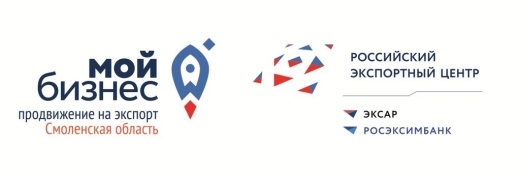 АНО «Центр поддержки экспорта Смоленской области»214014, г. Смоленск, ул. Энгельса, 23.ИНН 6732143784  КПП 673201001ОГРН 1176733007186+7(4812) 67-20-90export67.com« ___ » ________________ 202__ г.Генеральному директоруАНО «Центр поддержки экспортаСмоленской области»Антонюк А.В.поиск и подбор потенциальных иностранных покупателей для субъекта малого и среднего предпринимательства, осуществляющего или планирующего осуществлять экспортную деятельность, и формирование списков потенциальных иностранных покупателей, включая контактные данные (имя ответственного сотрудника иностранного хозяйствующего субъекта, телефон, адрес электронной почты)и следующие дополнительные услуги, (отметьте знаком «X» нужное, не менее одной):и следующие дополнительные услуги, (отметьте знаком «X» нужное, не менее одной):формирование или актуализацию коммерческого предложения субъекта малого и среднего предпринимательства для потенциальных иностранных покупателей на выявленных целевых рынках, включая перевод на английский язык и (или) на язык потенциальных иностранных покупателейсодействие в создании на иностранном языке и (или) модернизации уже существующего сайта субъекта малого и среднего предпринимательства в информационно-телекоммуникационной сети "Интернет", содержащего контактную информацию о таком субъекте, а также информацию о производимых им товарах (выполняемых работах, оказываемых услугах)подготовку и (или) перевод на английский язык и (или) на язык потенциальных иностранных покупателей презентационных и других материалов субъекта малого и среднего предпринимательства в электронном видесопровождение переговорного процесса, включая ведение коммерческой корреспонденции, первичные телефонные переговоры и (или) переговоры с использованием видео-конференц-связи, содействие в проведении деловых переговоров, включая последовательный переводпересылку пробной продукции субъекта малого и среднего предпринимательства потенциальным иностранным покупателямПолное наименование организации (ИП)ИНН организации (ИП)Год начала экспортной деятельностиКонтактное лицо  (ФИО, должность)Телефон и  E-mail контактного лица Описание продукции, планируемой к экспортуКлассификация продукции (код ТН ВЭД)Целевые страны экспорта№КритерииВариантыОтметьте знаком ХКоличество баллов1.ЭкспортерЭкспортерЭкспортерЭкспортер 1.1Опыт экспортной деятельности компании                               Нет0 1.1Опыт экспортной деятельности компании                               Да, страны ЕАЭС1 1.1Опыт экспортной деятельности компании                               Укажите страны:Укажите страны:Укажите страны: 1.1Опыт экспортной деятельности компании                               Да, иные страны (за пределами ЕАЭС)2 1.1Опыт экспортной деятельности компании                               Укажите страны:Укажите страны:Укажите страны: 1.1Опыт экспортной деятельности компании                               Да, в целевой стране3 1.2Наличие сайта у компанииНет0 1.2Наличие сайта у компанииДа1 1.2Наличие сайта у компанииУкажите адрес сайта: Укажите адрес сайта: Укажите адрес сайта:  1.3Наличие иностранной версии сайтаНет0 1.3Наличие иностранной версии сайтаДа (одна языковая версия)1 1.3Наличие иностранной версии сайтаДа (2 и более языковых версий)2 1.3Наличие иностранной версии сайтаУкажите адреса сайтов: Укажите адреса сайтов: Укажите адреса сайтов:  1.4Наличие специализированного сотрудника по ВЭД в компанииНет0 1.4Наличие специализированного сотрудника по ВЭД в компанииДа, без знания иностранного языка1 1.4Наличие специализированного сотрудника по ВЭД в компанииДа, со знанием языков2 1.4Наличие специализированного сотрудника по ВЭД в компанииДа, есть отдел ВЭД (не менее 2-х человек) со знанием языков3 Итого по 1 блоку   Итого по 1 блоку   Итого по 1 блоку  (максимум 12 баллов)2.Готовность к экспортуГотовность к экспортуГотовность к экспортуГотовность к экспорту 2.1Международная сертификация продукции/производстваСертификаты отсутствуют / потребность в них не известна0 2.1Международная сертификация продукции/производстваНужны, нет в наличии, запланированы1 2.1Международная сертификация продукции/производстваЕсть в наличии / Не требуются2 2.1Международная сертификация продукции/производстваПеречислите, какие сертификаты имеются:Перечислите, какие сертификаты имеются:Перечислите, какие сертификаты имеются: 2.2Опыт участия в международных выставках, бизнес-миссиях, межправкомиссиях, конференциях за рубежомНет0 2.2Опыт участия в международных выставках, бизнес-миссиях, межправкомиссиях, конференциях за рубежомДа1 2.3Наличие презентационных материалов и коммерческого предложения на официальном языке целевой страны  Нет0 2.3Наличие презентационных материалов и коммерческого предложения на официальном языке целевой страны  Да1 2.4Наличие информации о таможенных барьерах (пошлины, квоты, лицензии, запреты) на целевом рынкеНет0 2.4Наличие информации о таможенных барьерах (пошлины, квоты, лицензии, запреты) на целевом рынкеДа1 2.5Необходимость адаптации экспортного продукта к поставке в целевую страну (маркировка, упаковка, наличие адаптированных сопровождающих материалов и т.п.)Не известно0 2.5Необходимость адаптации экспортного продукта к поставке в целевую страну (маркировка, упаковка, наличие адаптированных сопровождающих материалов и т.п.)Нужно, готовы адаптировать1 2.5Необходимость адаптации экспортного продукта к поставке в целевую страну (маркировка, упаковка, наличие адаптированных сопровождающих материалов и т.п.)Уже адаптирован/ Не требуется2 2.6Наличие финансовых ресурсов для подготовки и осуществления экспортной поставки                (заполняется каждый пункт)Определен экспортный бюджет 1 2.6Наличие финансовых ресурсов для подготовки и осуществления экспортной поставки                (заполняется каждый пункт)Достаточно производственных мощностей (оборудования, сырья и комплектующих) для увеличения объема производства1 2.6Наличие финансовых ресурсов для подготовки и осуществления экспортной поставки                (заполняется каждый пункт)Выделен маркетинговый бюджет (на участие в международных выставках, рекламу  и продвижение, командировки более 3 раз в год)1 2.6Наличие финансовых ресурсов для подготовки и осуществления экспортной поставки                (заполняется каждый пункт)Выделены ресурсы на адаптацию продукции под требования рынка1Итого по 2 блокуИтого по 2 блокуИтого по 2 блоку(максимум 11 баллов)3.ПерспективаПерспективаПерспективаПерспектива 3.1Наличие проявленного интереса со стороны потенциальных партнеров к продукцииНет0 3.1Наличие проявленного интереса со стороны потенциальных партнеров к продукцииДа1 3.2Наличие импорта аналогичной продукции из России в странуНет0 3.2Ссылка на ресурс РЭЦПоложительная динамика за последние 2 и более лет1 3.3Уровень тарифных барьеров 0 -10%2 3.3Ссылка на ресурс РЭЦ10-30%1 3.3Ссылка на ресурс РЭЦБолее 30% / Не известно0 3.4Наличие нетарифных барьеров 
(наличие квот, сертификации, лицензирования и т.п.)Нет1 3.4Ссылка на ресурс РЭЦДа / не известно0Итого по 3 блокуИтого по 3 блокуИтого по 3 блоку(максимум 5 баллов)В соответствии со ст. 6, 9 Федерального закона от 27 июля 2006 года № 152-ФЗ «О персональных данных» даю свое письменное согласие на обработку моих персональных данных. Подтверждаю, что ознакомился и полностью принимаю текст согласия на обработку персональных данных, опубликованный на официальном сайте АНО «Центр поддержки экспорта Смоленской области» в информационно-телекоммуникационной сети Интернет по адресу: https://export67.com/about/ustavnye-dokumenty/. Подтверждаю, что наше предприятие зарегистрировано на территории Смоленской области и включено в Единый реестр субъектов малого и среднего предпринимательства ФНС РФ. Подтверждаю и гарантирую, что вся информация, указанная выше, является подлинной и достоверной.Руководитель предприятия (Индивидуальный предприниматель) *           _________________________________________________________/__________________________    (ФИО руководителя предприятия (индивидуального предпринимателя) полностью)                              (подпись)                                                                          М.П. (при наличии)*- Заявку подписывает руководитель организации согласно ЕГРЮЛ / индивидуальный предприниматель.